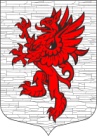 СОВЕТ ДЕПУТАТОВМУНИЦИПАЛЬНОГО ОБРАЗОВАНИЯЛОПУХИНСКОЕ СЕЛЬСКОЕ ПОСЕЛЕНИЕМО ЛОМОНОСОВСКИЙ МУНИЦИПАЛЬНЫЙ РАЙОНЛЕНИНГРАДСКОЙ ОБЛАСТИтретий созыв26 октября 2016года                                                                      д. ЛопухинкаРЕШЕНИЕ № 42Об определении даты внесения проекта бюджета МО Лопухинское сельское поселение на 2017 год и на плановый период 2018 и 2019 годов на рассмотрение в Совет депутатов МО Лопухинское сельское поселение В соответствии с "Бюджетным кодексом Российской Федерации" от 31.07.1998 N 145-ФЗ, с п. 4  ст. 6 Федерального закона  от 02.06.2016 года № 158- ФЗ «О приостановлении действия отдельных положений бюджетного кодекса Российской Федерации и внесении изменений в отдельные законодательные акты Российской Федерации», Федеральным законом от 6 октября 2003 года № 131-ФЗ «Об общих принципах организации местного самоуправления в Российской Федерации, руководствуясь уставом муниципального образования  Лопухинское сельское поселение МО Ломоносовский  муниципальный  район Ленинградской области  Совет депутатов муниципального образования Лопухинское сельское поселение МО Ломоносовский  муниципальный  район Ленинградской области решил:Обязать местную администрацию муниципального образования Лопухинское сельское поселение МО Ломоносовский муниципальный район Ленинградской области,  в срок,  не позднее 1 декабря 2016 года предоставить на рассмотрение Совета депутатов муниципального образования Лопухинское сельское поселение МО Ломоносовский муниципальный район Ленинградской области проект бюджета  МО Лопухинское СП на 2017 год и на плановый период 2018 и 2019 годов.Обязать местную администрацию муниципального образования Лопухинское сельское поселение МО Ломоносовский муниципальный район Ленинградской области, в соответствии  со ст. 184.2  "Бюджетного кодекса Российской Федерации" от 31.07.1998 N 145-ФЗ, одновременно с проектом бюджета на 2017 год и на плановый период 2018 и 2019 годов предоставить  следующие документы и материалы:- основные направления бюджетной политики и основные направления налоговой политики МО Лопухинское сельское поселение;-  предварительные итоги социально-экономического развития МО Лопухинское сельское поселение  за истекший период текущего 2016 финансового года и ожидаемые итоги социально-экономического развития МО Лопухинское сельское поселение за текущий 2016 финансовый год;- прогноз социально-экономического развития МО Лопухинское сельское поселение на  2017 год и на плановый период 2018 и 2019 годов;-  прогноз основных характеристик (общий объем доходов, общий объем расходов, дефицита/профицита  бюджета) консолидированного бюджета МО Лопухинское сельское поселение на 2017 год и на плановый период 2018 и 2019 годов;-  пояснительная записка к проекту бюджета;-  методики (проекты методик) и расчеты распределения межбюджетных трансфертов;- оценка ожидаемого исполнения бюджета на текущий финансовый год;- иные документы и материалы, необходимые для рассмотрения проекта бюджета МО Лопухинское СП на 2017 год и на плановый период 2018 и 2019 годов.3. Контроль за исполнением настоящего решения возложить на главу администрации МО Лопухинское сельское поселение Е.Н. Абакумова.4. Настоящее решение разместить (обнародовать) на  сайте муниципального образования Лопухинское сельское поселение в сети Интернет.Глава муниципального образованияЛопухинское сельское поселение                                               Знаменский А.В.   